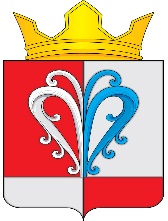 РОССИЙСКАЯ ФЕДЕРАЦИЯКАМЧАТСКИЙ КРАЙЕЛИЗОВСКИЙМУНИЦИПАЛЬНЫЙ РАЙОННАЧИКИНСКОЕ СЕЛЬСКОЕ ПОСЕЛЕНИЕ__________________________________________________________________ ПОСТАНОВЛЕНИЕАдминистрации Начикинского сельского поселенияот 24.03.2022										№ 32О продаже объекта - Помещение,расположенного по адресу: Камчатский край, Елизовский район, пос. Начики,д. 15, помещение 46., посредством публичного предложения   	На основании протокола аукционной комиссии 11.03.2022г.  о признании аукциона в электронной форме, назначенного на 09 час. 00 мин. 16.03.2022 г, предмет аукциона: помещение с кадастровым номером 41:05:0101017:568, назначение: нежилое помещение, площадью 334,1 кв., количество этажей: 1, адрес (местонахождение) объекта: Камчатский край, Елизовский район, пос. Начики, д. 15, помещение 46., не состоявшимся,   руководствуясь ст. 23 Федерального закона от 21.12.2001 г. № 178-ФЗ «О приватизации государственного и муниципального имущества»,  Положением об организации и проведения продажи государственного или муниципального имущества в электронной форме, утвержденным  Постановлением Правительства Российской Федерации от 27.08.2012 № 860, на основании Устава Начикинского сельского поселенияПОСТАНОВЛЯЮ:Отдел экономики, бюджетного регулирования и имущественных отношений Администрации Начикинского сельского поселения назначить – организатором торгов по продаже помещения с кадастровым номером 41:05:0101017:568, назначение: нежилое помещение, площадью 334,1 кв. м, количество этажей 1, расположенного по адресу: Камчатский край, Елизовский район, пос. Начики, д. 15, помещение 46., посредством публичного предложения в электронной форме.Установить: 2.1 Начальную цену выставляемого на торги имущества в размере 1 990 000 руб. (один миллион девятьсот девяносто тысяч) рублей 00 копеек, в том числе НДС 331 666, 67 (триста тридцать одна тысяча шестьсот шестьдесят шесть) рублей 67 копеек;2.2 Минимальную цену продажи (цену отсечения) в размере – 1592000,00руб. (один миллион пятьсот девяносто две тысячи рублей 00 копеек); 2.3 Шаг понижения в размере – 199000, 00 руб. (сто девяносто девять тысяч рублей 00 копеек).2.4 Шаг аукциона в размере -  99500,00 руб. (девяносто девять тысяч пятьсот рублей 00 копеек).Утвердить условия проведения аукциона по продаже муниципального имущества, находящегося в собственности Начикинского сельского поселения, в соответствии с приложением 1 – «Информационное сообщение о продаже муниципального имущества посредством публичного предложения в электронной форме. Утвердить формы заявок претендентов на участие в торгах по продаже муниципального имущества, находящегося в собственности Начикинского сельского поселения в соответствии с приложением 2, 3 – «Формы заявок на участие в аукционе посредством публичного предложения». Утвердить условия оформления договора купли-продажи муниципального имущества в соответствии с приложением 4. Утвердить состав комиссии по рассмотрению заявок претендентов открытого аукциона по продаже муниципального имущества посредством публичного предложения, находящегося в собственности Начикинского сельского поселения, определению победителя в аукционе:Председатель комиссии – Харитонова Ольга Васильевна.Заместитель председателя комиссии – Крыничная Ксения Дмитриевна.Секретарь комиссии – Васенёва Евгения Викторовна.Члены комиссии – Максимова Татьяна Сергеевна, Васильев Виктор Владимирович.Харитоновой Ольге Васильевне – начальнику Отдела экономики, бюджетного регулирования и имущественных отношений обеспечить размещение информационного сообщения о проведении торгов по продаже муниципального имущества посредством публичного предложения, находящегося в собственности Начикинского сельского поселения на официальном сайте Российской Федерации в сети интернет на сайте www. torgi.gov.ru и официальном печатном издании Елизовского муниципального района «Елизовский вестник».Крыничной Ксении Дмитриевне – старшему инспектору Отдела экономики, бюджетного регулирования и имущественных отношений обеспечить прием и регистрацию заявок претендентов.Васенёвой Евгении Викторовне - старшему инспектору Отдела экономики, бюджетного регулирования и имущественных отношений обеспечить размещение настоящего постановления в местах, определенных ст. 53 Устава Начикинского сельского поселения.Настоящее постановление вступает в силу с момента его обнародования.Контроль за исполнением данного постановления оставляю за собой.Глава Начикинскогосельского поселения					        В. М. Пищальченко      Приложение № 1 к Постановлению администрации Начикинского сельского поселения От 24.03.2022г.  №32 Информационное сообщение о продаже муниципального имущества Администрации Начикинского сельского поселения Елизовского муниципального района Камчатского края посредством публичного предложения в электронной форме.Основные термины и определенияСайт – часть информационного пространства в информационно-телекоммуникационной сети «Интернет» (далее – сеть «Интернет»), имеющая уникальное имя (адрес в сети «Интернет»), которую можно посмотреть с любого компьютера, подключенного к сети «Интернет» с помощью специальной программы.Предмет аукциона – продажа имущества, находящегося в собственности муниципального образования Елизовский муниципальный район.Оператор – юридическое лицо, владеющее сайтом в информационно-телекоммуникационной сети «Интернет» (далее – электронная площадка).Регистрация на электронной площадке – процедура заполнения персональных данных и присвоения персональных идентификаторов в виде имени и пароля, необходимых для авторизации на электронной площадке, при условии согласия с правилами пользования электронной площадкой.Открытая часть электронной площадки – раздел электронной площадки, находящийся в открытом доступе, не требующий регистрации на электронной площадке для работы в нём.Закрытая часть электронной площадки – раздел электронной площадки, доступ к которому имеют только зарегистрированные на электронной площадке Продавец и участники аукциона, позволяющий пользователям получить доступ к информации и выполнять определенные действия.«Личный кабинет» - персональный рабочий раздел на электронной площадке, доступ к которому может иметь только зарегистрированное на электронной площадке лицо путем ввода через интерфейс сайта идентифицирующих данных (имени пользователя и пароля).Продажа имущества посредством публичного предложения в электронной форме – торги по продаже муниципального имущества, право приобретения которого принадлежит участнику, который подтвердил цену первоначального предложения или цену предложения, сложившуюся на соответствующем "шаге понижения", при отсутствии предложений других участников.Лот – имущество, являющееся предметом торгов, реализуемое в ходе проведения одной процедуры продажи (Продажа имущества посредством публичного предложения).Претендент - любое физическое и юридическое лицо, желающее приобрести муниципальное имущество.Участник электронного аукциона по продаже имущества посредством публичного предложения – претендент, признанный в установленном порядке комиссией по рассмотрению заявок и документов, поступивших от претендентов на участие в аукционах (конкурсах), по продаже муниципального имущества посредством публичного предложения участником аукциона.Электронная подпись (ЭП) – информация в электронной форме, которая присоединена к другой информации в электронной форме (подписываемой информации) или иным образом связана с такой информацией и которая используется для определения лица, подписывающего информацию; реквизит электронного документа, предназначенный для защиты данного электронного документа от подделки, полученный в результате криптографического преобразования информации с использованием закрытого ключа электронной подписи и позволяющий идентифицировать владельца сертификата ключа подписи, а также установить отсутствие искажения информации в электронном документе.Электронный документ – документ, в котором информация представлена в электронно-цифровой форме, подписанный электронной подписью лица, имеющего право действовать от имени лица, направившего такой документ.Электронный образ документа – электронная копия документа, выполненного на бумажном носителе, заверенная электронной подписью лица, имеющего право действовать от имени лица, направившего такую копию документа.Электронное сообщение (электронное уведомление) – любое распорядительное или информационное сообщение, или электронный документ, направляемый пользователями электронной площадки друг другу в процессе работы на электронной площадке.Электронный журнал – электронный документ, в котором Оператор посредством программных и технических средств электронной площадки фиксируется ход проведения процедуры электронного аукциона.Цена отсечения - минимальная цена предложения, по которой может быть продано государственное или муниципальное имущество. «Шаг понижения» - величина снижения цены первоначального предложения, установленная Продавцом в фиксированной сумме и не изменяющаяся в течение всего электронного аукциона величина, составляющая 10% первоначального предложения«Шаг аукциона» - величина повышения цены, установленная Продавцом в фиксированной сумме и не изменяющаяся в течение всего электронного аукциона величина, составляющая   50% шага понижения.Победитель аукциона – Право приобретения государственного или муниципального имущества принадлежит участнику продажи посредством публичного предложения, который подтвердил цену первоначального предложения или цену предложения, сложившуюся на соответствующем "шаге понижения", при отсутствии предложений других участников продажи посредством публичного предложения.В случае, если несколько участников продажи посредством публичного предложения подтверждают цену первоначального предложения или цену предложения, сложившуюся на одном из "шагов понижения", со всеми участниками продажи посредством публичного предложения проводится аукцион по установленным в соответствии с настоящим Федеральным законом правилам проведения аукциона, предусматривающим открытую форму подачи предложений о цене имущества. Начальной ценой государственного или муниципального имущества на таком аукционе является цена первоначального предложения или цена предложения, сложившаяся на данном "шаге понижения".В случае, если участники такого аукциона не заявляют предложения о цене, превышающей начальную цену государственного или муниципального имущества, право его приобретения принадлежит участнику аукциона, который первым подтвердил начальную цену государственного или муниципального имущества.Официальные сайты торгов - Официальный сайт Российской Федерации для размещения информации о проведении торгов www.torgi.gov.ru, официальный сайт Администрации Елизовского муниципального района www. elizovomr.ru в информационно-телекоммуникационной сети «Интернет».Сведения о продажеПродавец – Администрация Начикинского сельского поселения Елизовского муниципального района в Камчатском крае – муниципальное казенное учреждение. Юридический адрес: 684029 Камчатский край, пос. Сокоч, ул. Лесная, д. 1. Почтовый адрес, 684029 Камчатский край, п. Сокоч, ул. Лесная, д.1, телефон приёмной: 8(41531) 42-2-73, e-mail: nspfin@mail.ru.Оператор (организатор) электронная площадка (далее – Оператор): АО «Единая электронная торговая площадка» (https://www.roseltorg.ru). Юридический адрес Оператора: 115114, г. Москва, ул. Кожевническая, д. 14, стр. 5, телефон:8 (495) 276-16-26, e-mail: info@roseltorg.ruИзвещение о проведении торгов посредством публичного предложения в электронной форме размещается на Официальном сайте Российской Федерации для размещения информации о проведении торгов www.torgi.gov.ru и на официальном сайте Администрации Начикинского сельского поселения  www.kamgov.ru/nachikisp информационно-телекоммуникационной сети «Интернет» (далее – официальные сайты торгов), а также на электронной торговой площадке акционерного общества «Единая электронная торговая площадка» https://www.roseltorg.ru.Продаже имущества посредством публичного предложения, находящегося в собственности  Администрации Начикинского сельского поселения , проводится открытым по составу участников в соответствии с требованиями Гражданского кодекса Российской Федерации, Федерального закона от 21 декабря 2001 г. № 178-ФЗ «О приватизации государственного и муниципального имущества» (далее – Закон о приватизации), постановления Правительства Российской Федерации от 27 августа 2012 г. № 860 «Об организации и проведении продажи государственного или муниципального имущества в электронной форме».Основание продажи: постановление Администрации Начикинского сельского поселения «О продаже муниципального имущества – помещение, расположенного по адресу: Камчатский край, Елизовский район, п. Начики, д. 15 пом. 46, посредством публичного предложения в электронной форме» от 24.03.2022г, №32; Решение Собрания депутатов «О реализации объектов недвижимости Начикиснкого сельского поселения» № 80 от 09.09.2021гНаименование выставляемого на продажу имущества (характеристика):  -  Помещение с кадастровым номером 41:05:0101017:568, назначение: нежилое помещение, площадью 334,1 кв., количество этажей: 1, адрес (местонахождение) объекта: Камчатский край, Елизовский район, пос. Начики, д. 15, помещение 46.              Обременений и ограничений нет.Способ приватизации, форма подачи предложений о цене: продажа имущества посредством публичного предложения. Проводится в электронной форме открытым по составу участников. Предложения по цене имущества заявляются участниками открыто в ходе проведения торгов.Информация о предыдущих торгах объектов продажи: Объект ранее выставлялся, извещение: 178fz01102100001; 21000034040000000001.Начало приема заявок на участие в аукционе – 25.03.2022 г. в 15-00.Окончание приема заявок на участие в аукционе – 19.04.2022 г. в 23-30.Определение участников аукциона – 26.04.2022 г.Проведение аукциона (дата и время начала приема предложений от участников аукциона) – 29.04.2022 г. в 09-00.Место и срок подведения итогов аукциона: электронная площадка - АО «Единая электронная торговая площадка». Процедура аукциона считается завершенной со времени подписания Продавцом протокола об итогах аукциона, не позднее рабочего дня, следующего за днем подведения итогов аукциона.Указанное в настоящем информационном сообщении время – местное Камчатский край. При исчислении сроков, указанных в настоящем информационном сообщении, принимается время сервера электронной торговой площадки – местное Камчатский край.Начальная цена продажи - 1 990 000 руб. (один миллион девятьсот девяносто тысяч) рублей 00 копеек, в том числе НДС 331 666, 67 (триста тридцать одна тысяча шестьсот шестьдесят шесть) рублей 67 копеек;Минимальную цену продажи (цена отсечения): 1592000,00руб. (один миллион пятьсот девяносто две тысячи рублей 00 копеек); Шаг понижения: 199000, 00 руб. (сто девяносто девять тысяч рублей 00 копеек).	Шаг аукциона – 99 500 руб.  (девяносто девять тысяч пятьсот рублей 00 копеек) составляющий 5% от начальной цены.	Задаток – 398 000 руб. (триста девяносто восемь тысяч рублей 00 копеек) составляющий 20 процентов начальной цены.Задаток для участия в продаже имущества посредством публичного предложения служит обеспечением исполнения обязательства победителя аукциона по заключению договора купли-продажи и оплате приобретенного на торгах имущества, вносится единым платежом на расчетный счет Претендента, открытый при регистрации на электронной площадке с 25.02.2022 г по 18.04.2022 г. Назначение платежа – (перечисление денежных средств оператору электронной торговой площадки для проведения операций по организации процедур и обеспечению участия в них, лицевой счет №____).Настоящее информационное сообщение является публичной офертой для заключения договора о задатке в соответствии со статьей 437 ГК РФ, а подача претендентом заявки и перечисление задатка на счет являются акцептом такой оферты, и договор о задатке считается заключенным в установленном порядке.Платежи по перечислению задатка для участия в торгах и порядок возврата задатка осуществляются в соответствии с Регламентом электронной площадки.Задаток возвращается всем участникам продажи имущества посредством публичного предложения, кроме победителя, в течение 5 (пяти) календарных дней с даты подведения итогов продажи. Задаток, перечисленный победителем торгов посредством публичного предложения, засчитывается в сумму платежа по договору купли-продажи.При уклонении или отказе победителя от заключения в установленный срок договора купли-продажи имущества, задаток ему не возвращается.Победителем продажи имущества посредством публичного предложения в электронной форме признается участник, который подтвердил цену первоначального предложения или цену предложения, сложившуюся на соответствующем "шаге понижения", при отсутствии предложений других участников. 	В случае если любой из участников подтверждает цену первоначального предложения или цену предложения, сложившуюся на одном из "шагов понижения", со всеми участниками проводится аукцион. Начальной ценой имущества на аукционе является соответственно цена первоначального предложения или цена предложения, сложившаяся на данном "шаге понижения". Время приема предложений участников о цене имущества составляет 10 минут. "Шаг аукциона" устанавливается продавцом в фиксированной сумме, составляющей не более 50 процентов "шага понижения", и не изменяется в течение всей процедуры продажи имущества посредством публичного предложения.В случае если участники не заявляют предложения о цене, превышающей начальную цену имущества, победителем признается участник, который первым подтвердил начальную цену имущества.Форма заявки на участие в торгах: приложения 1, 2 к информационному сообщению.Условия участия в электронном аукционеВ торгах по продаже имущества посредством публичного предложения могут принимать участие юридические лица и физические лица, признаваемые в соответствии со ст.5 Федерального закона от 21.12.2001 № 178-ФЗ «О приватизации государственного и муниципального имущества»  покупателями муниципального имущества.Лицо, отвечающее признакам покупателя в соответствии с Федеральным законом от 21 декабря . № 178-ФЗ «О приватизации государственного и муниципального имущества» и желающее приобрести муниципальное имущество, выставляемое на торги посредством публичного предложения в электронный форме (далее – претендент), обязано осуществить следующие действия:- внести задаток в порядке, указанном в настоящем информационном сообщении;- в установленном порядке подать заявку по утвержденной Продавцом форме. Для обеспечения доступа к подаче заявки и дальнейшей процедуре продажи имущества посредством публичного предложения в электронной форме претенденту необходимо пройти регистрацию на электронной торговой площадке АО «Единая электронная торговая площадка» в соответствии с Регламентом электронной площадки.Ограничения участия отдельных категорий физических и юридических лиц устанавливаются в соответствии с законодательством Российской Федерации.Обязанность доказать свое право на участие в электронном аукционе возлагается на претендента.Подача заявки на участие в торгах посредством публичного предложения в электронной форме осуществляется претендентом из личного кабинета.Заявки подаются путем заполнения формы, представленной в Приложении № 1, № 2 к настоящему информационному сообщению, и размещения ее электронного образа, с приложением электронных образов документов в соответствии с перечнем, указанным в настоящем информационном сообщении, на сайте электронной торговой площадки www.roseltorg.ru. Для участия в торгах по продаже имущества посредством публичного предложения в электронной форме претенденты (лично или через своего представителя) одновременно с заявкой на участие в торгах представляют электронные образы следующих документов (документов на бумажном носителе, преобразованных в электронно-цифровую форму путем сканирования с сохранением их реквизитов), заверенных электронной подписью. К документам также прилагается их опись (форма документа представлена в Приложении № 3). Юридические лица предоставляют:- заявку на участие в аукционе (Приложение № 2);- заверенные копии учредительных документов;- документ, содержащий сведения о доле Российской Федерации, субъекта Российской Федерации или муниципального образования в уставном капитале юридического лица (реестр владельцев акций, либо выписка из него или заверенное печатью юридического лица и подписанное его руководителем письмо);- документ, который подтверждает полномочия руководителя юридического лица на осуществление действий от имени юридического лица (копия решения о назначении этого лица или о его избрании) и в соответствии с которым руководитель юридического лица обладает правом действовать от имени юридического лица без доверенности;- опись документов, входящих в состав заявки (Приложение № 3).Физические лица предоставляют:- заявку на участие в аукционе (Приложение № 1);- документ, удостоверяющий личность (все листы);- опись документов, входящих в состав заявки (Приложение № 3).В случае, если от имени претендента действует его представитель по доверенности, к заявке должна быть приложена доверенность на осуществление действий от имени претендента, оформленная в установленном порядке, или нотариально заверенная копия такой доверенности. В случае, если доверенность на осуществление действий от имени претендента подписана лицом, уполномоченным руководителем юридического лица, заявка должна содержать также документ, подтверждающий полномочия этого лица.Одно лицо имеет право подать только одну заявку.Заявки подаются на электронную площадку, начиная со времени и даты начала приема заявок до времени, и даты окончания приема заявок, указанных в информационном сообщении.При приеме заявок от Претендентов Оператор обеспечивает конфиденциальность данных о Претендентах и участниках, за исключением случая направления электронных документов Продавцу, регистрацию заявок и прилагаемых к ним документов в журнале приема заявок. В течение одного часа со времени поступления заявки Оператор сообщает Претенденту о ее поступлении путем направления уведомления с приложением электронных копий зарегистрированной заявки и прилагаемых к ней документов.Претендент вправе не позднее дня окончания приема заявок отозвать заявку путем направления уведомления об отзыве заявки на электронную площадку.В случае отзыва претендентом заявки уведомление об отзыве заявки вместе с заявкой в течение одного часа поступает в «личный кабинет» продавца, о чем претенденту направляется соответствующее уведомление.Поступивший от претендента задаток подлежит возврату в течение 5 календарных дней со дня поступления уведомления об отзыве заявки. В случае отзыва претендентом заявки позднее дня окончания приема заявок задаток возвращается в порядке, установленном для претендентов, не допущенных к участию в продаже имущества.Порядок ознакомления участников торгов с условиями договора, заключаемого по итогам проведения торгов, порядок предоставления разъяснений положений информационного сообщения и осмотр объектов нежилого фонда:С условиями договора заключаемого по итогам проведения торгов, можно ознакомиться с даты размещения информационного сообщения на официальном сайте Администрации Начикинского сельского поселения , на официальном сайте Российской Федерации для размещения информации о проведении торгов, определенном Правительством Российской Федерации, а также на электронной торговой площадке акционерного общества «Единая электронная торговая площадка» до даты окончания срока приема заявок на участие в аукционе на официальных сайтах торгов и на электронной площадке, а также по адресу: Камчатский край, Елизовский район, пос. Сокоч, ул. Лесная, д. 1, 2 этаж в рабочие дни с 09.00 до 13.00 и с 14.00 до 17.30.Любое заинтересованное лицо независимо от регистрации на электронной площадке со дня начала приема заявок вправе направить на электронный адрес Оператора запрос о разъяснении положений информационного сообщения. Такой запрос в режиме реального времени направляется в «личный кабинет» Продавца для рассмотрения при условии, что запрос поступил Продавцу не позднее 5 (пяти) рабочих дней до даты окончания подачи заявок. В течение 2 (двух) рабочих дней со дня поступления запроса Продавец предоставляет Оператору для размещения в открытом доступе разъяснение с указанием предмета запроса, но без указания лица, от которого поступил запрос;любое заинтересованное лицо независимо от регистрации на электронной площадке с даты размещения информационного сообщения на официальных сайтах торгов до даты окончания срока приема заявок на участие в аукционе вправе осмотреть выставленное на продажу имущество в период приема заявок на участие в торгах;документооборот между Претендентами, участниками торгов, Продавцом и Оператором осуществляется через электронную площадку в форме электронных документов либо электронных образов документов, заверенных электронной подписью лица, имеющего право действовать от имени Претендента, за исключением договора купли-продажи имущества, который заключается в простой письменной форме. Наличие электронной подписи уполномоченного (доверенного) лица означает, что документы и сведения, поданные в форме электронных документов, направлены от имени Претендента, участника торгов, Продавца либо Оператора и отправитель несет ответственность за подлинность и достоверность таких документов и сведений (электронные документы, направляемые Оператором либо размещенные им на электронной площадке, должны быть подписаны усиленной квалифицированной электронной подписью лица, имеющего права действовать от имени Оператора). Договор купли-продажи объекта недвижимости заключается между продавцом и победителем аукциона в течение пяти рабочих дней с даты подведения итогов аукциона в письменной форме.Задаток победителя продажи муниципального имущества засчитывается в счет оплаты приобретаемого имущества и подлежит перечислению в установленном порядке в бюджет соответствующего уровня бюджетной системы Российской Федерации в течение 5 календарных дней со дня истечения срока, установленного для заключения договора купли-продажи имущества.При уклонении или отказе победителя торгов от заключения в установленный срок договора купли-продажи результаты продажи имущества посредством публичного предложения аннулируются Продавцом, победитель утрачивает право на заключение указанного договора, задаток ему не возвращается.Оплата по договору купли-продажи объекта недвижимости производится в течение 30 (тридцати) календарных дней со дня заключения договора купли-продажи в валюте Российской Федерации на реквизиты, указанные в договоре купли-продажи.Факт оплаты подтверждается выпиской из лицевого счета администратора доходов бюджета о поступлении денежных средств в размере и сроки, указанные в договоре купли-продажи.Порядок регистрации на электронной площадкеДля обеспечения доступа к участию в электронном аукционе Претендентам необходимо пройти процедуру регистрации на электронной площадке.Регистрация на электронной площадке осуществляется без взимания платы.Регистрации на электронной площадке подлежат Претенденты, ранее не зарегистрированные на электронной площадке, или регистрация которых на электронной площадке была ими прекращена.Регистрация на электронной площадке проводится в соответствии с Регламентом электронной площадки.Условия допуска и отказа вдопуске к участию в торгах по продаже    имущества посредством публичного предложения Покупателями государственного и муниципального имущества могут быть любые физические и юридические лица, за исключением: государственных и муниципальных унитарных предприятий, государственных и муниципальных учреждений;юридических лиц, в уставном капитале которых доля Российской Федерации, субъектов Российской Федерации и муниципальных образований превышает 25 процентов, кроме случаев, предусмотренных статьей 25 Федерального закона от 21.12.2001 № 178-ФЗ «О приватизации государственного и муниципального имущества»;юридических лиц, местом регистрации которых является государство или территория, включенные в утверждаемый Министерством финансов Российской Федерации перечень государств и территорий, предоставляющих льготный налоговый режим налогообложения и (или) не предусматривающих раскрытия и предоставления информации при проведении финансовых операций (офшорные зоны), и которые не осуществляют раскрытие и предоставление информации о своих выгодоприобретателях, бенефициарных владельцах и контролирующих лицах в порядке, установленном Правительством Российской Федерации.Понятие "контролирующее лицо" используется в том же значении, что и в статье 5 Федерального закона от 29 апреля 2008 года N 57-ФЗ "О порядке осуществления иностранных инвестиций в хозяйственные общества, имеющие стратегическое значение для обеспечения обороны страны и безопасности государства". Понятия "выгодоприобретатель" и "бенефициарный владелец" используются в значениях, указанных в статье 3 Федерального закона от 7 августа 2001 года № 115-ФЗ "О противодействии легализации (отмыванию) доходов, полученных преступным путем, и финансированию терроризма".Ограничения, установленные настоящим пунктом, не распространяются на собственников объектов недвижимости, не являющихся самовольными постройками и расположенных на относящихся к государственной или муниципальной собственности земельных участках, при приобретении указанными собственниками этих земельных участков.Претендент не допускается к участию в торгах по продаже имущества посредством публичного предложения по следующим основаниям:представленные документы не подтверждают право претендента быть покупателем в соответствии с законодательством Российской Федерации;представлены не все документы в соответствии с перечнем, указанным в информационном сообщении, или оформление указанных документов не соответствует законодательству Российской Федерации;заявка подана лицом, не уполномоченным претендентом на осуществление таких действий;не подтверждено поступление в установленный срок задатка на счет, указанный в информационном сообщении.Перечень указанных оснований отказа Претенденту в участии в аукционе является исчерпывающим.Информация об отказе в допуске к участию в торгах по продаже имущества посредством публичного предложения  размещается на официальных сайтах торгов и в открытой части электронной площадки в срок не позднее рабочего дня, следующего за днем принятия указанного решения.Порядок и срок отзыва заявокПретендент вправе не позднее дня окончания приема заявок отозвать заявку путем направления уведомления об отзыве заявки на электронную площадку.В случае отзыва Претендентом заявки в установленном порядке, уведомление об отзыве заявки вместе с заявкой в течение одного часа поступает в «личный кабинет» Продавца, о чем Претенденту направляется соответствующее уведомление.Рассмотрение заявокДля участия  в торгах по продаже имущества посредством публичного предложения Претенденты перечисляют задаток в размере 20 процентов начальной цены продажи имущества и прикрепляют через личный кабинет на электронной площадке Заявку на участие в торгах по форме приложения 1 к информационному сообщению и иные документы в соответствии с перечнем, приведенным в информационном сообщении.В день определения участников  торгов по продаже имущества посредством публичного предложения, указанный в информационном сообщении, Оператор через «личный кабинет» Продавца обеспечивает доступ Продавца к поданным Претендентами заявкам и документам, а также к журналу приема заявок.Продавец в день рассмотрения заявок и документов Претендентов подписывают протокол о признании Претендентов участниками, в котором приводится перечень принятых заявок (с указанием имен (наименований) Претендентов), перечень отозванных заявок, имена (наименования) Претендентов, признанных участниками, а также имена (наименования) Претендентов, которым было отказано в допуске к участию в торгах по продаже имущества посредством публичного предложения, с указанием оснований такого отказа.Претендент приобретает статус участника  торгов по продаже имущества посредством публичного предложения с момента подписания протокола о признании Претендентов участниками аукциона.Не позднее следующего рабочего дня после дня подписания протокола о признании Претендентов участниками торгов по продаже имущества посредством публичного предложения всем Претендентам, подавшим заявки, направляется уведомление о признании их участниками торгов по продаже имущества посредством публичного предложения или об отказе в признании участниками  с указанием оснований отказа. Выписка из Протокола о признании Претендентов Участниками аукциона, содержащая информацию о не допущенных к участию в аукционе, размещается в открытой части электронной площадки, а также на официальных сайтах торгов.Проведение процедуры торгов по продаже имущества посредством публичного предложения должна состояться не позднее третьего рабочего дня со дня определения участников торгов по продаже имущества посредством публичного предложения, указанного в информационном сообщении.Порядок проведения продажи имущества посредством публичного предложения в электронной формеПроцедура продажи имущества проводится в день и во время, указанные в информационном сообщении о продаже имущества посредством публичного предложения, путем последовательного понижения цены первоначального предложения (цена имущества, указанная в информационном сообщении) на величину, равную величине "шага понижения", но не ниже цены отсечения. Время приема предложений участников о цене первоначального предложения составляет один час от времени начала проведения процедуры продажи имущества посредством публичного предложения и 10 минут на представление предложений о цене имущества на каждом "шаге понижения". Победителем признается участник, который подтвердил цену первоначального предложения или цену предложения, сложившуюся на соответствующем "шаге понижения", при отсутствии предложений других участников. В случае если любой из участников подтверждает цену первоначального предложения или цену предложения, сложившуюся на одном из "шагов понижения", со всеми участниками проводится аукцион. Начальной ценой имущества на аукционе является соответственно цена первоначального предложения или цена предложения, сложившаяся на данном "шаге понижения". Время приема предложений участников о цене имущества составляет 10 минутВ случае если участники не заявляют предложения о цене, превышающей начальную цену имущества, победителем признается участник, который первым подтвердил начальную цену имущества.  Со времени начала проведения процедуры продажи имущества посредством публичного предложения оператором электронной площадки размещается:а) в открытой части электронной площадки - информация о начале проведения процедуры продажи имущества с указанием наименования имущества, цены первоначального предложения, минимальной цены предложения, предлагаемой цены продажи имущества в режиме реального времени, подтверждения (не подтверждения) участниками предложения о цене имущества;б) в закрытой части электронной площадки - помимо информации, размещаемой в открытой части электронной площадки, также предложения о цене имущества и время их поступления, текущий "шаг понижения" и "шаг аукциона", время, оставшееся до окончания приема предложений о цене первоначального предложения либо на "шаге пониженияВо время проведения процедуры продажи имущества посредством публичного предложения оператор электронной площадки при помощи программно-технических средств электронной площадки обеспечивает доступ участников к закрытой части электронной площадки, возможность представления ими предложений о цене имущества.Ход проведения процедуры продажи имущества посредством публичного предложения фиксируется оператором электронной площадки в электронном журнале, который направляется продавцу в течение одного часа со времени завершения приема предложений о цене имущества для подведения итогов продажи имущества посредством публичного предложения путем оформления протокола об итогах такой продажи.Процедура продажи имущества посредством публичного предложения считается завершенной со времени подписания продавцом протокола об итогах такой продажи.  Продажа имущества посредством публичного предложения признается несостоявшейся в следующих случаях:а) не было подано ни одной заявки на участие в продаже имущества посредством публичного предложения либо ни один из претендентов не признан участником такой продажи;б) принято решение о признании только одного претендента участником;в) ни один из участников не сделал предложение о цене имущества при достижении минимальной цены продажи (цены отсечения) имущества.Приложение № 1к информационному сообщениюЭЛЕКТРОННАЯ ФОРМА ЗАЯВКИна участие в аукционе по продаже муниципального имущества в электронной формеПретендент:Наименование______________________________________________________________________________________________________________________________________________Номер, дата, место государственной регистрации________________________________________________________________________________________________________________Место нахождения__________________________________________________________________________________________________________________________________________Банковские риквизиты_______________________________________________________________________________________________________________________________________От имени претендента:Ф.И.О._______________________________________________________________________Данные документа, удостоверяющего личность (вид документа, серия, номер, когда и кем выдан) ____________________________________________________________________________________________________________________________________________________Основание____________________________________________________________________Контактный телефон___________________________________________________________Подавая настоящую заявку, Претендент изъявляет желание участвовать в процедуре продажи Имущества на открытом аукционе в электронной форме и приобрести:______________________________________________________________________________________________________________________________________________________________________________________________________________________________________________________________________________________________________________________________________________________________________________________________________________________________________________________________________________(указывается номер лота, наименование имущества, адрес местонахождения имущества)С правилами проведения продажи ознакомлен. Дата и место проведения продажи мне известны.В случае признания нас победителем аукциона обязуемся заключить с Продавцом договор купли-продажи в течение пяти рабочих дней со дня подведения итогов аукциона и уплатить стоимость имущества, установленную по результатам аукциона, в сроки, определяемые договором купли-продажи.Осведомлены, что в случае признания победителем аукциона и отказа или уклонения от заключения договора купли-продажи, внесенный задаток не возвращается.В соответствии с Федеральным законом от 27.07.2006 № 152-ФЗ «О персональных данных» даю согласие Администрации Начикинского сельского поселения  Елизовского района Камчатского края.Приложение: опись документов, документы, прилагаемые к заявке на ______ листах.Претендент___________________________________ «_______»______________20___ годаПриложение: опись документов, документы, прилагаемые к заявке на ______ листах.От имени Претендента_________________________ «_______»______________20___Приложение № 2к информационному сообщениюЭЛЕКТРОННАЯ ФОРМА ЗАЯВКИна участие в  аукционе в электронной формепо продаже муниципального имущества посредством публичного предложения(для юридических лиц)Претендент:Наименование______________________________________________________________________________________________________________________________________________Номер, дата, место государственной регистрации________________________________________________________________________________________________________________Место нахождения__________________________________________________________________________________________________________________________________________Банковские риквизиты_______________________________________________________________________________________________________________________________________От имени претендента:Ф.И.О._______________________________________________________________________Основание____________________________________________________________________Контактный телефон___________________________________________________________Подавая настоящую заявку, Претендент изъявляет желание участвовать в процедуре продажи Имущества на открытом аукционе в электронной форме и приобрести:________________________________________________________________________________________________________________________________________________________________________________________________________________________________________________________________________________________________________________________________________________________________________________________________________________________________________________________________________________________________________________________________________________________________________________________________________________________________________(указывается номер лота, наименование имущества, адрес местонахождения имущества)С правилами проведения продажи ознакомлен. Дата и место проведения продажи мне известны.В случае признания нас победителем аукциона обязуемся заключить с Продавцом договор купли-продажи в течение пяти рабочих дней со дня подведения итогов аукциона и уплатить стоимость имущества, установленную по результатам аукциона, в сроки, определяемые договором купли-продажи.Осведомлены, что в случае признания победителем аукциона и отказа или уклонения от заключения договора купли-продажи, внесенный задаток не возвращается.Приложение: опись документов, документы, прилагаемые к заявке на ______ листах.От имени Претендента_________________________ «_______»______________20___ годаПриложение 3 к информационному сообщению    ОПИСЬ ДОКУМЕНТОВ,прилагаемых к заявке на участие в аукционе в электронной формеНастоящим______________________________________________________________                                                                      (полное наименование юридического лица или Ф.И.О. физического лица, подающего заявку) в лице____________________________________________________, действующего(ей) на основании ________________________________________________________подтверждает,что для участия в электронном аукционе по продаже _______________________________________________ представляются нижеперечисленные документы.____________________                    _________________	________________________  (наименование должности)                                       (подпись)	             (Ф.И.О.)Приложение 4 к информационному сообщениюПроектДОГОВОРкупли – продажи муниципального  имуществап. Сокоч									______________2022       Мы, нижеподписавшиеся: Администрация Начикинского сельского поселения в лице Главы Начикинского сельского поселения Пищальченко Вячеслава Михайловича, действующего на основании Устава, во исполнение Решения Собрания депутатов Начикинского сельского поселения от ________ №_____ «________________», Постановления Администрации Начикинского сельского поселения от _________ №_____ «________», именуемый в дальнейшем «Продавец», с одной стороны,  и __________________________________________________________________________________(для юридического лица: полное наименование, наименование органа, осуществившего регистрацию юридического лица, дата регистрации, ОГРН, ИНН, КПП, юридический адрес, ФИО и должность уполномоченного лица; для индивидуального предпринимателя: ФИО, паспортные данные, место регистрации, ОГРНИП, ИНН; для физического лица: ФИО, паспортные данные, место регистрации) именуемый в дальнейшем «Покупатель», с другой стороны, именуемые в дальнейшем «Стороны», в соответствии с Протоколом об итогах аукциона по продаже муниципального имущества от ____________ 20___ года (далее – Протокол), составили настоящий договор о нижеследующем:1. Предмет Договора            1.1. Продавец обязуется передать в собственность Покупателя, признанного победителем аукциона по продаже муниципального имущества посредством публичного предложения,  а Покупатель обязуется принять имущество и уплатить за него цену, предусмотренную Договором,   следующее муниципальное имущество (далее – Имущество)	-  Помещение с  кадастровым номером 41:05:0101017:568, назначение: нежилое помещение, площадью 334.1 кв.м., количество этажей: 1, адрес (местонахождение) объекта: Камчатский край, Елизовский район, пос. Начики, д. 15, помещение 46.	1.2. Продавец подтверждает и гарантирует, что является полноправным и законным собственником Имущества.2. Цена Договора и порядок расчетов2.1. Цена Имущества установлена в соответствии с протоколом об итогах аукциона в электронной форме от ________________ и составляет ______________________________, в том числе НДС.2.2.Задаток, внесенный Покупателем в сумме _________________ руб. засчитывается в оплату приобретенного Имущества.2.3. Оплата Имущества Покупателем осуществляется путем перечисления денежных средств, в размере __________________________________________ руб. на счет Продавца по следующим реквизитам:   УФК по Камчатскому краю (Отдел экономики, бюджетного регулирования и имущественных отношений – муниципальное казенное  учреждение л/с 04383003800),   р/счет: 03100643000000013800, кор.счет: 40102810945370000031, Отделение Петропавловск-Камчатский г. Петропавловск Камчатский // УФК по Камчатскому краю,  ИНН  4105033787,   КПП   410501001,   ОКТМО 30607410,   БИК : 013002402.Кроме того, Покупатель оплачивает НДС в размере _____________________ руб.НДС рассчитывается и уплачивается Покупателем как налоговым агентом самостоятельно, в соответствии с ст.161,168,169 главы 21 НК РФ Датой оплаты Имущества считается дата поступления денежных средств на счет Продавца, указанный в настоящем пункте Договора.2.4. Оплата производится в полном объеме единовременным платежом не позднее 30 календарных дней с даты подписания Договора. 3. Срок действия Договора3.1. Настоящий Договор вступает в силу с момента его подписания Сторонами и действует до полного исполнения ими обязательств по настоящему Договору или до расторжения настоящего Договора в случаях, предусмотренных законодательством.4. Передача Имущества и переход права собственности на Имущество4.1 Передача Имущества Продавцом и принятие его Покупателем осуществляются по подписываемому Сторонами акту приема-передачи в течение 30 (тридцати) календарных дней после полной оплаты Покупателем Имущества.4.2. Продавец гарантирует, что на продаваемое Имущество, третьи лица не имеют преимущественного права его покупки, право собственности на Имущество не оспаривается, Имущество под арестом и другими запрещениями не находится.4.3. Продавец считается выполнившим свои обязательства по настоящему Договору с момента фактической передачи Имущества Покупателю.4.4. Покупатель считается выполнившим свои обязательства по настоящему Договору с момента зачисления на счет Продавца суммы, указанной в п. 2.3. Договора и принятия Имущества от Продавца по акту приема-передачи.5. Обязанности Сторон5.1. Покупатель обязуется:5.1.1. Полностью оплатить цену Имущества в размере, порядке и сроки, установленные разделом 2 настоящего Договора.5.1.2. Принять Имущество по акту приема-передачи не позднее чем через 30 (тридцать) календарных дней после дня полной оплаты Имущества.5.2. Продавец обязуется:5.2.1. Передать Покупателю Имущество по акту приема-передачи не позднее чем через 30 (тридцать) календарных дней после дня полной оплаты Имущества.5.2.2. Обеспечить явку своего представителя для подписания акта приема-передачи. 5.3. Обязанности Сторон, не урегулированные настоящим Договором, устанавливаются в соответствии с действующим законодательством. 6. Ответственность Сторон6.1. В случае нарушения установленного пунктом 2.4. настоящего Договора срока оплаты стоимости Имущества Покупатель уплачивает Продавцу неустойку, устанавливаемую в размере одной трехсотой ключевой ставки Центрального банка Российской Федерации, действующей на день выполнения денежного обязательства, от неуплаченной суммы за каждый календарный день просрочки.6.2. Уплата неустойки не освобождает Покупателя от исполнения обязательств по настоящему Договору.6.3. Расторжение настоящего Договора не освобождает Покупателя от уплаты неустойки в случае, если расторжение произведено вследствие нарушения Покупателем своих обязанностей по настоящему Договору.6.4. Ответственность Сторон, не урегулированная настоящим Договором, устанавливается действующим законодательством.7. Рассмотрение споров7.1. Настоящий Договор может быть расторгнут по основаниям, установленным действующим законодательством, в том числе в связи с неоплатой или неполной оплатой Покупателем стоимости Имущества.7.2. Все споры между Сторонами, возникающие по настоящему Договору, разрешаются в соответствии с законодательством Российской Федерации.8. Особые условия Договора 8.1. Настоящий Договор составлен в 3 (трех) экземплярах, имеющих одинаковую юридическую силу, один из которых остается и Покупателя, второй у Продавца, а третий в Управлении Федеральной службы государственной регистрации, кадастра и картографии по Камчатскому краю9 . Подписи и реквизиты СторонПродавца:                                                                    Покупатель:АКТПриёма передачи помещения к договору купли – продажи муниципального имущества  посредством публичного предложения  от ________№___п. Сокоч                                                                             «___»_________2022	Администрация Начикинского сельского поселения, в лице Главы Начикинского сельского поселения Пищальченко  Вячеслава Михайловича, с одной стороны,  действующий  на основании Положения, именуемое в дальнейшем «Продавец», и ______________________________________ именуемый(ая)  в дальнейшем («Покупатель»), с другой стороны, составили настоящий передаточный акт о нижеследующем:	«Продавец» на основании договора  муниципального имущества на аукционе  от_____________№_____ передал  «Покупателю» «Объект».	Претензий к состоянию нежилого помещения  отсутствуют.Подписи сторон  «Продавец»                                                              «Покупатель»_____________________________________________        _______________________________М.П.№  п/пНаименованиеКоличество листов….УФК по Камчатскому краю (Отдел экономики, бюджетного регулирования и имущественных отношений – муниципальное казенное учреждение л/с 04383003800)Адрес: 684029, Камчатский край, п. Сокоч, ул. Лесная, д.1ИНН: 4105033787КПП: 410501001ОКТМО: 30607410Тел/факс: 4-22-73р/с:03100643000000013800Кор/сч.40102810945370000031Банк: Отделение Петропавловск-Камчатский г. Петропавловск-Камчатский//УФК по Камчатскому краюБИК: 013002402л/с 04383003800__________________ В.М Пищальченком.п.__________________ м.п.